Паспортинновационного проекта/программы Представляя материалы на конкурс, гарантируем, что авторы инновационного проекта/программы:- согласны с условиями участия в данном конкурсе; - не претендуют на конфиденциальность представленных в заявке материалов и допускают редакторскую правку перед публикацией материалов;- принимают на себя обязательства, что представленная в заявке информация не нарушает прав интеллектуальной собственности третьих лиц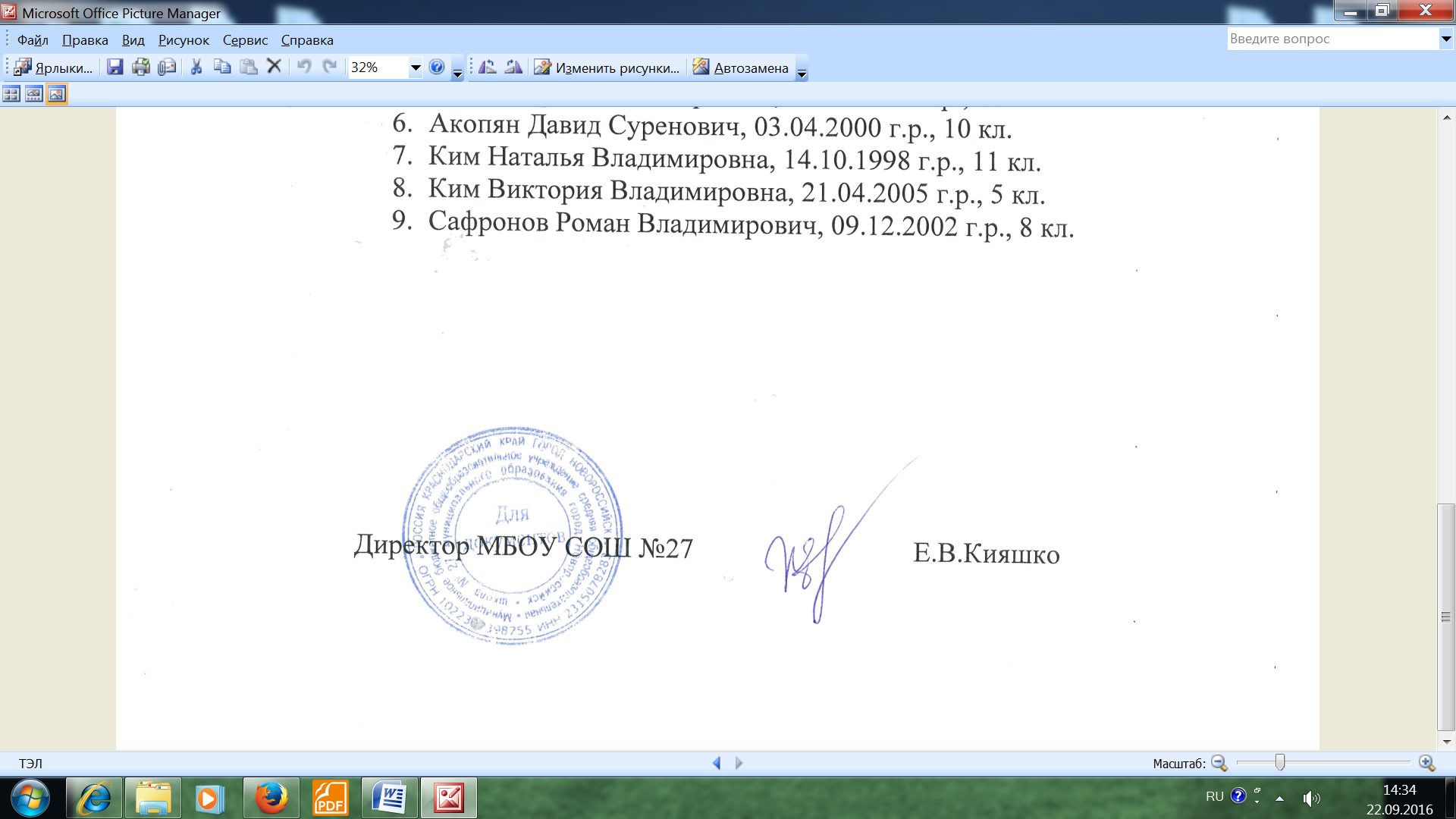 _________________                                                                               (подпись руководителя)(расшифровка подписи)М.П. «22»июня 2017 г.1Наименование инновационного проекта/программы (тема)Метапредметный подход  в формировании системы гражданско – патриотического и экологического  воспитания учащихся через организацию эколого - патриотической тропы «Мысхако»2Автор(ы) представляемого опыта Кияшко Елена Викторовна, директор, МБОУ СОШ №27 г. Новороссийска.Белуш Яна Михайловна, заместитель директора по научно-методической работе МБОУ СОШ №27 г. Новороссийска.3Научный руководитель (если есть). Научная степень, званиеотсутствует4Цели внедрения инновационного проекта/программыЦелью проекта является -  формирование на основе метапредметного подхода системы гражданско – патриотического и экологического  воспитания учащихся через организацию эколого - патриотической тропы «Мысхако».5Задачи внедрения инновационного проекта/программыЗадачами проекта являются:1.Разработка системы гражданско – патриотического и экологического воспитания учащихся через организацию эколого - патриотической тропы «Мысхако».2.Разработка системы оценки метапредметных результатов в рамках, обозначенных проектом.3. Практическая проверка и корректировка системы гражданско – патриотического и экологического воспитания учащихся через организацию эколого - патриотической тропы «Мысхако».4. Описание практики внедрения системы гражданско - патриотического и экологического воспитания учащихся через организацию эколого - патриотической тропы «Мысхако».5.Представление результатов инновационного опыта по разработке, реализации и внедрению  системы гражданско - патриотического и экологического  воспитания  учащихся через организацию эколого - патриотической тропы «Мысхако».6Основная идея (идеи) предлагаемого инновационного проекта/программыОсновная идея инновационного проекта  - реализации «традиционных» направлений воспитательной работы, таких как гражданско - патриотическое и экологическое через организацию эколого - патриотической тропы «Мысхако»,   нацеленных на метапредметный результат, на  успешное усвоение учащимися новых  компетенций,  универсальных способов деятельности в контексте реализации  новых образовательных стандартов.7Нормативно-правовое обеспечение инновационного проекта/программы- Федеральный закон  от 29 декабря 2012 г. № 273-ФЗ «Об образовании в Российской Федерации»;-   Государственная  программа Российской Федерации «Развитие образование» на 2013-2020 годы,  утвержденная  распоряжением Правительства Российской Федерации  от 15 мая 2013 г. № 792-р:  - Концепция развития дополнительного образования детей, утвержденная  распоряжением Правительства Российской Федерации  от 4 сентября 2014 г. № 1726-р: - Распоряжение Правительства Российской Федерации от 29 мая 2015 г. № 996-р "Стратегия развития воспитания в Российской Федерации на период до 2025 года»; - Федеральная Целевая программа развития образования на 2016-2020 годы, утвержденная Постановлением Правительства РФ от 23 мая 2015 г. № 497;- Распоряжение Правительства РФ от 31 мая 2014 г. № 941-р «Об утверждении Стратегии развития туризма в Российской Федерации на период до 2020 года»;- Федеральный государственный образовательный стандарт основного общего образования, утвержденный  приказом Министерства образования и науки Российской Федерации от 17.12.2010  № 1897;- Государственная программа "Патриотическое воспитание граждан Российской Федерации на 2016 - 2020 годы",  утвержденная Постановлением Правительства Российской Федерации  от 30 декабря 2015 г. № 1493;- Закон Краснодарского края «Об образовании в Краснодарском крае»  от 16 июля 2013 г. N 2770-КЗ (принят  Законодательным Собранием Краснодарского края 10 июля 2013 г.); - Основная образовательная программа МБОУ СОШ №27, реализующая ФГОС НОО;  - Основная образовательная программа МБОУ СОШ №27, реализующая ФГОС ООО; - Основная образовательная программа МБОУ СОШ №27, реализующая федеральный компонент государственного стандарта общего образования (2004); - Устав МБОУ СОШ №27;- Локальные акты МБОУ СОШ № 27.8Обоснование его/ее  значимости для раз вития системы образования Краснодарского краяИнновационный проект предоставляет возможность внедрения в образовательную практику образовательных организаций Краснодарского края инновационного программного комплекса направленного на  формирование системы гражданско – патриотического и экологического  воспитания учащихся через организацию эколого - патриотической тропы,  включающего в себя связанные в единую систему программы подготовки учащихся, учебно-методические материалы, системы сопровождения образовательного  процесса. 9Новизна (инновационность)Инновационный характер представленного проекта просматривается в том, что ведущей линией, интегрирующей все направления и аспекты системы гражданско - патриотического и экологического воспитания через организацию эколого - патриотической тропы «Мысхако»является метапредметный подход. 10Практическая значимостьПредставленный проект позволит реализовать на практике актуальные направления Программы воспитания и социализации учащихся  с учетом требований ФГОС ООО, применять практико-ориентированные формы  внеурочной деятельности,  организовать развивающие зоны в условиях отсутствия свободных помещении, формировать метапредметные компетенции средствами внеурочной деятельности.11Механизм реализации инновации11.11 этап:Организационно –подготовительный.11.1.1СрокиМай 2017 г. -май 2018г.11.1.2Задачи1. Разработка системы гражданско - патриотического и экологического воспитания учащихся через организацию эколого - патриотической тропы «Мысхако».2. Разработка системы оценки метапредметных результатов в рамках, обозначенных проектом.11.1.3ПолученныйрезультатПриказы, Положения и прочие нормативные акты, регламентирующие  деятельность участников проекта.Разработанная система гражданско – патриотического и экологического воспитания учащихся через организацию эколого - патриотической тропы «Мысхако».Сформированный  пакет диагностических методик для оценки метапредметных результатов в рамках, обозначенных проектом. Методические рекомендации по использования диагностических материалов.Информация на сайте школы, буклеты. Материалы мастер- классов, круглых столов, семинаров по теме проекта; сертификаты.фотоотчеты  посещенных мероприятий по теме проекта.11.22 этап:Основной (внедренческий)11.2.1СрокиИюнь 2018 г.  - август 2020 г.11.2.2ЗадачиПрактическая проверка и корректировка системы гражданско - патриотического и экологического воспитания учащихся через организацию эколого - патриотической тропы «Мысхако».11.2.3ПолученныйрезультатРазработанный план мероприятий по направлениям.Материалы мониторинговых исследований, материалы диагностик.Справка по результатам проведения диагностики.Разработки интегрированных уроков, фотоотчеты с проведенных уроков.Программы кружков внеурочной деятельности, внеурочных занятий. Фотоотчеты, творческие работы  учащихся, выполненных в ходе реализации программ.Программа элективного курса. Фотоотчеты, проекты,  исследовательские работы  учащихся, выполненных в ходе реализации программы элективного курса.Справка, отчетные материалы о проведении профессиональных проб и трудоустройство учащихся школыДоговор с  МБУ ДО «Центр детского творчества» о сетевом взаимодействии. Календарь сетевых мероприятий, отчеты о проведенных мероприятиях. Фотоотчеты. Подготовленные машруты.Приказы о проведении экскурсий и походов. Фотоотчеты по  проведенным мероприятиям.Готовый медиапродукт, размещенный на сайте школы, на диске для использования педагогами школы и города. Сборник лучших проектов учащихся. Реализованная программа профильного  отряда, профильных групп.  Фотоотчеты, творческие работы  учащихся, выполненных в ходе реализации программ.Отчет о результатах реализации 2 этапа проекта. Аналитическая  справка от результатах мониторинга. Справки о результатах реализации программ кружков внеурочной деятельности, элективного курса, обозначенных проектом.  11.33 этап:Итоговый (аналитический)11.3.1СрокиСентябрь2020 г.- май 2021г.11.3.2ЗадачиОписание практики внедрения системы гражданско - патриотического и экологического воспитания учащихся через организацию эколого - патриотической тропы «Мысхако».Представление результатов инновационного опыта по разработке, реализации и внедрению  системы гражданско – патриотического и экологического  воспитания  учащихся через организацию эколого - патриотической тропы «Мысхако».11.3.3Конечный результатАнализ полученных результатов. Брошюра с методическими рекомендациями. Материалы на сайте школы.Материалы обобщающего семинара. Материалы публикаций, выступлений. Видеоролик (15 минут) о результатах инновационной деятельности образовательной организации.Потрфолио участников проекта (результаты  диагностики, анкетирования; отчеты и  фотоотчеты с мероприятий; творческие и исследовательские работы, выполненные в ходе инновационного проекта и др.). Мониторинг достижений учащихся.12Перспективы развития инновацииИнновационный проект предоставляет возможность внедрения в образовательную практику образовательных организаций Краснодарского края инновационного программного комплекса направленного на  формирование системы гражданско – патриотического и экологического  воспитания учащихся через организацию эколого - патриотической тропы,  включающего в себя связанные в единую систему программы подготовки учащихся, учебно-методические материалы, системы сопровождения образовательного  процесса. Разработанные в ходе реализации программы, сценарии уроков, рекомендации к занятиям, экскурсионные маршруты, проектные задания, элективные курсы имеют практическую ценность для развития воспитательного потенциала гражданско – патриотической и экологической работы, как актуальных направлений Программы воспитания и социализации учащихся. 13Предложения по распространению и внедрению инновационного проекта/программы в практику образовательных организаций краяСеминары, конференция, публикации в сети и в СМИ. Проведение обучающих  вебинаров для  разных целевых групп (педагоги, родительская общественность, руководители и  заместители руководителей образовательных организаций).  14Перечень научных и (или) учебно-методических разработок по теме - Курганова Н.М. (учитель биологии) «Модель организации внеурочной  деятельности эколого - патриотической тропы "Мысхако"//Журнал "Кубанская школа", №1 2016 г.;  - Семенихин И.С. (учитель географии) «Программа кружка «Экологический туризм» (рецензия МКУ ЦРО – Вехов Д.В., 2014 г.);- Бессалая В.А. (учитель истории) ««Воспитание гражданской  активности на уроках и во внеурочное время» (материалы межрегиональной научно-практической конференции/ под редакцией В.А. Кумпана. - Краснодар, 2013 г.);15Статус инновационной площадки (при наличии) (да/нет, тема)Муниципальная инновационная площадка по теме «Модель организации  внеурочной деятельности школьников на примере эколого - патриотической тропы «Мысхако» как средство формирования метапредметных результатов обучения».16Ресурсное обеспечение инновации:16.1МатериальноеРесурсное обеспечение реализации основных мероприятий проекта осуществляется из средств образовательной организации в рамках ФОТ, за счет интеграции ресурсов организаций и учреждений включившихся в сетевое  взаимодействие, привлеченных средств.16.2ИнтеллектуальноеДля реализации инновационного проекта создана рабочая группа, в состав которой входят педагоги, имеющие опыт участия в проектах,  имеющие публикации по отдельным темам проекта, представляющие опыт работы на городском и краевом уровне. Опыт участия коллектива школы в краевой экспериментальной площадке (2006-2010 гг.). Сеть социальных партнеров школы.16.3ВременноеРеализации этапов проекта в запланированные временные рамки (сроки).